                       GRAD VRBOVEC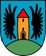                    Upravni odjel za razvoj grada	        Trg Petra Zrinskog 9, VrbovecZAHTJEV ZA DODJELU POTPORE MALE VRIJEDNOSTISUFINANCIRANJA REPROMATERIJALA ZA SJETVUSPECIFIKACIJA TROŠKOVAU Vrbovcu, _______________________                                                               PODNOSITELJ ZAHTJEVA						                                                                                                                                    ________________________OVOM SE ZAHTJEVU PRILAŽE:                                                                                Obostrana preslika osobne iskaznice odgovorne osobe poljoprivrednog gospodarstva, Za obrte i tvrtke izvadak iz odgovarajućeg registra,Uvjerenje o upisu u Upisnik poljoprivrednih gospodarstava,Preslika R1 računa s dokazom podmirenja istoga,Potvrda o ekonomskoj veličini poljoprivrednog gospodarstva (EVPG) dobiven kroz AGRONET aplikaciju u  sastavnici „Poljoprivredno gospodarstvo“ ili Jedinstveni zahtjev za izravne potpore,Potvrdu o nepostojanju nepodmirenih obveza prema Gradu Vrbovcu (ovjerava Grad Vrbovec),Preslika IBAN računa,Izjava o dodijeljenim potporama male vrijednosti,Skupna izjava (Obrazac 11).Pod materijalnom i kaznenom odgovornošću potvrđujem da su svi podaci navedeni u Izjavama, točni i potpuni. (potpis podnositelja prijave): _______________________________GRAD VRBOVEC,  POTVRĐUJE DA PODNOSITELJ ZAHTJEVA ___________________________________ NEMA NEPODMIRENIH OBVEZA PREMA PRORAČUNU GRADA VRBOVCA.									             ________________________OPĆI PODACI O PODNOSITELJU PRIJAVEOPĆI PODACI O PODNOSITELJU PRIJAVEOPĆI PODACI O PODNOSITELJU PRIJAVEOPĆI PODACI O PODNOSITELJU PRIJAVEOPĆI PODACI O PODNOSITELJU PRIJAVEOPĆI PODACI O PODNOSITELJU PRIJAVEOPĆI PODACI O PODNOSITELJU PRIJAVEOPĆI PODACI O PODNOSITELJU PRIJAVEOPĆI PODACI O PODNOSITELJU PRIJAVEOPĆI PODACI O PODNOSITELJU PRIJAVEOPĆI PODACI O PODNOSITELJU PRIJAVEOPĆI PODACI O PODNOSITELJU PRIJAVEOPĆI PODACI O PODNOSITELJU PRIJAVEOPĆI PODACI O PODNOSITELJU PRIJAVEOPĆI PODACI O PODNOSITELJU PRIJAVEOPĆI PODACI O PODNOSITELJU PRIJAVEOPĆI PODACI O PODNOSITELJU PRIJAVEOPĆI PODACI O PODNOSITELJU PRIJAVEOPĆI PODACI O PODNOSITELJU PRIJAVEOPĆI PODACI O PODNOSITELJU PRIJAVEOPĆI PODACI O PODNOSITELJU PRIJAVEOPĆI PODACI O PODNOSITELJU PRIJAVEOPĆI PODACI O PODNOSITELJU PRIJAVEOPĆI PODACI O PODNOSITELJU PRIJAVEOPĆI PODACI O PODNOSITELJU PRIJAVEOPĆI PODACI O PODNOSITELJU PRIJAVEOPĆI PODACI O PODNOSITELJU PRIJAVEOPĆI PODACI O PODNOSITELJU PRIJAVEOPĆI PODACI O PODNOSITELJU PRIJAVEOPĆI PODACI O PODNOSITELJU PRIJAVEOPĆI PODACI O PODNOSITELJU PRIJAVEOPĆI PODACI O PODNOSITELJU PRIJAVENAZIV OPG-a/ OBRTA/ UDRUGE/ZADRUGE/ TRGOVAČKOG DRUŠTVANAZIV OPG-a/ OBRTA/ UDRUGE/ZADRUGE/ TRGOVAČKOG DRUŠTVANAZIV OPG-a/ OBRTA/ UDRUGE/ZADRUGE/ TRGOVAČKOG DRUŠTVAIME I PREZIME PODNOSITELJA ZAHTJEVAIME I PREZIME PODNOSITELJA ZAHTJEVAIME I PREZIME PODNOSITELJA ZAHTJEVAOIBOIBOIBMIBPG, MBO, MB poslovnog subjektaMIBPG, MBO, MB poslovnog subjektaMIBPG, MBO, MB poslovnog subjektaADRESA PREBIVALIŠTA/SJEDIŠTAADRESA PREBIVALIŠTA/SJEDIŠTAADRESA PREBIVALIŠTA/SJEDIŠTATELEFON/MOBITELTELEFON/MOBITELTELEFON/MOBITELNAZIV BANKE I SJEDIŠTENAZIV BANKE I SJEDIŠTENAZIV BANKE I SJEDIŠTEIBANHRBROJ RAČUNAIZDAVATELJ RAČUNAIZNOS RAČUNA BEZ PDV-AUKUPNI IZNOS RAČUNA*IZJAVA O KORIŠTENIM POTPORAMA MALE VRIJEDNOSTI U PRETHODNE TRI FISKALNE GODINE IZ DRUGIH IZVORA*IZJAVA O KORIŠTENIM POTPORAMA MALE VRIJEDNOSTI U PRETHODNE TRI FISKALNE GODINE IZ DRUGIH IZVORA*IZJAVA O KORIŠTENIM POTPORAMA MALE VRIJEDNOSTI U PRETHODNE TRI FISKALNE GODINE IZ DRUGIH IZVORA*IZJAVA O KORIŠTENIM POTPORAMA MALE VRIJEDNOSTI U PRETHODNE TRI FISKALNE GODINE IZ DRUGIH IZVORA*IZJAVA O KORIŠTENIM POTPORAMA MALE VRIJEDNOSTI U PRETHODNE TRI FISKALNE GODINE IZ DRUGIH IZVORA*IZJAVA O KORIŠTENIM POTPORAMA MALE VRIJEDNOSTI U PRETHODNE TRI FISKALNE GODINE IZ DRUGIH IZVORA*IZJAVA O KORIŠTENIM POTPORAMA MALE VRIJEDNOSTI U PRETHODNE TRI FISKALNE GODINE IZ DRUGIH IZVORAIzjavljujem da sam u 2020./ 2021./2022. godini (staviti X na odgovarajuće mjesto):  koristio/la državne potpore male vrijednosti nisam koristio/la državne potpore male vrijednostiIzjavljujem da sam u 2020./ 2021./2022. godini (staviti X na odgovarajuće mjesto):  koristio/la državne potpore male vrijednosti nisam koristio/la državne potpore male vrijednostiIzjavljujem da sam u 2020./ 2021./2022. godini (staviti X na odgovarajuće mjesto):  koristio/la državne potpore male vrijednosti nisam koristio/la državne potpore male vrijednostiIzjavljujem da sam u 2020./ 2021./2022. godini (staviti X na odgovarajuće mjesto):  koristio/la državne potpore male vrijednosti nisam koristio/la državne potpore male vrijednostiIzjavljujem da sam u 2020./ 2021./2022. godini (staviti X na odgovarajuće mjesto):  koristio/la državne potpore male vrijednosti nisam koristio/la državne potpore male vrijednostiIzjavljujem da sam u 2020./ 2021./2022. godini (staviti X na odgovarajuće mjesto):  koristio/la državne potpore male vrijednosti nisam koristio/la državne potpore male vrijednostiIzjavljujem da sam u 2020./ 2021./2022. godini (staviti X na odgovarajuće mjesto):  koristio/la državne potpore male vrijednosti nisam koristio/la državne potpore male vrijednosti Godina GodinaNaziv državnog tijela ili pravne osobe koje su odobrile potporu male vrijednostiNamjena ili projekt za koje je odobrena potporaIznos potpore u kunamaDatum dodjele potporeDodijeljene potpore smo opravdali i namjenski iskoristili DA/NE2020.1.2020.2.2020.3.2021.1.2021.2.2021.3.2022.1.2022.2.2022.3. Izjave su obvezni ispuniti i Podnositelji prijave koji do sada nisu koristili potpore male vrijednosti Izjave su obvezni ispuniti i Podnositelji prijave koji do sada nisu koristili potpore male vrijednosti Izjave su obvezni ispuniti i Podnositelji prijave koji do sada nisu koristili potpore male vrijednosti Izjave su obvezni ispuniti i Podnositelji prijave koji do sada nisu koristili potpore male vrijednosti Izjave su obvezni ispuniti i Podnositelji prijave koji do sada nisu koristili potpore male vrijednosti Izjave su obvezni ispuniti i Podnositelji prijave koji do sada nisu koristili potpore male vrijednosti Izjave su obvezni ispuniti i Podnositelji prijave koji do sada nisu koristili potpore male vrijednosti